Teacher feedback Form 2022-23  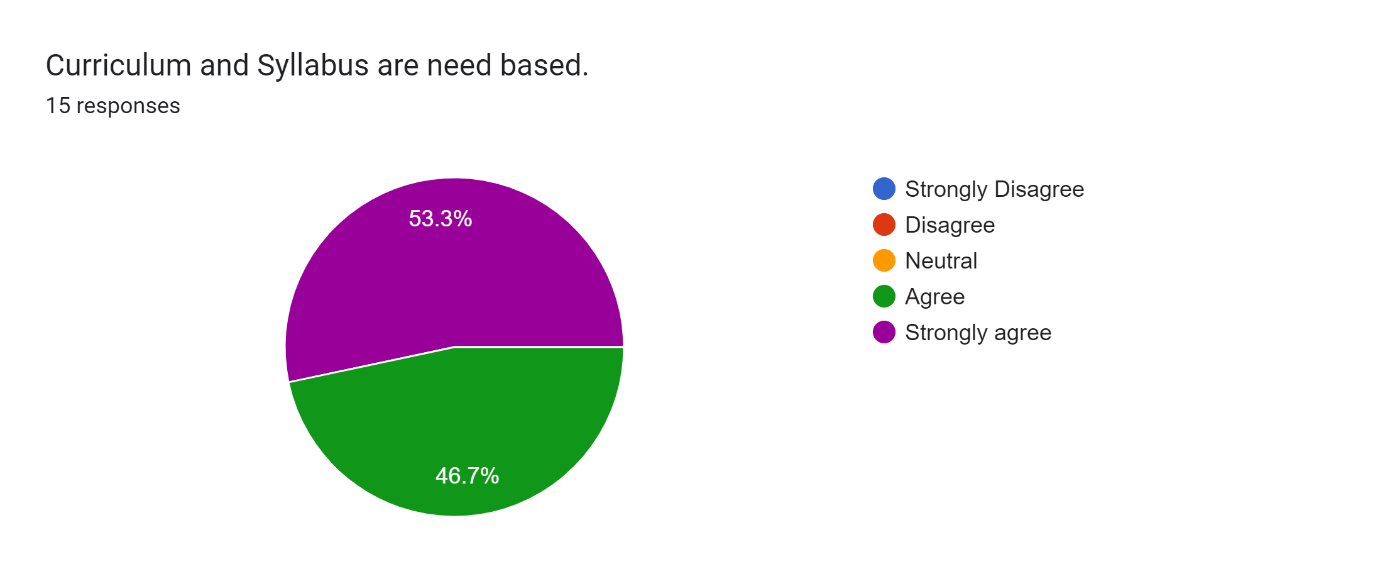 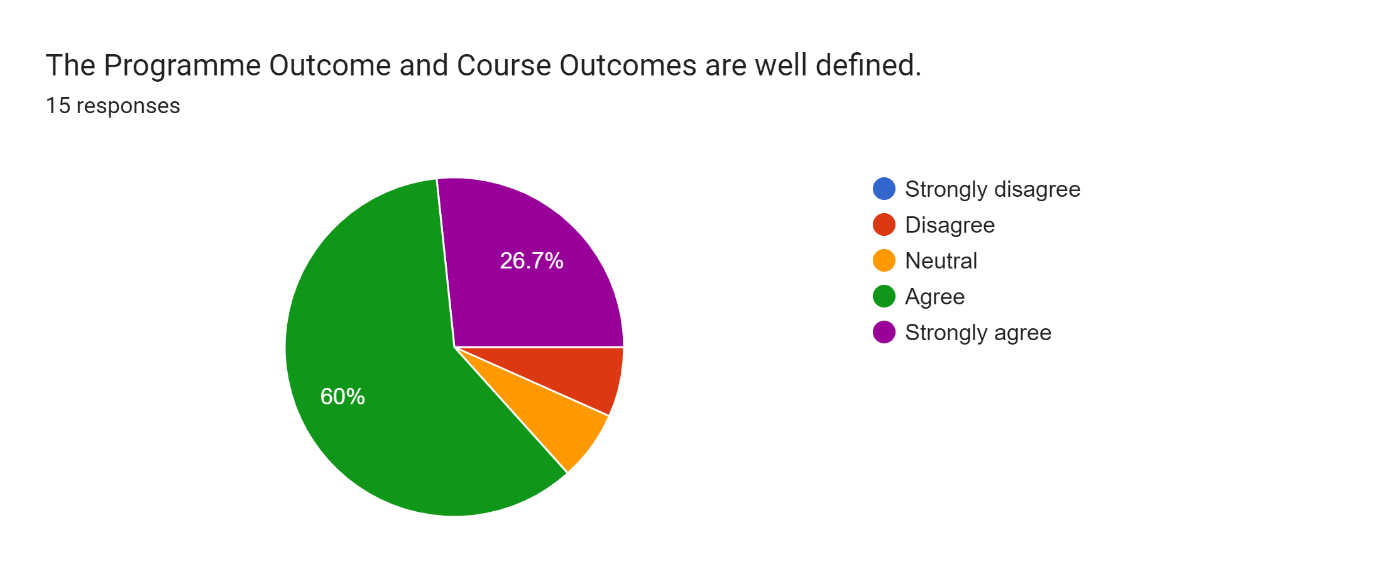 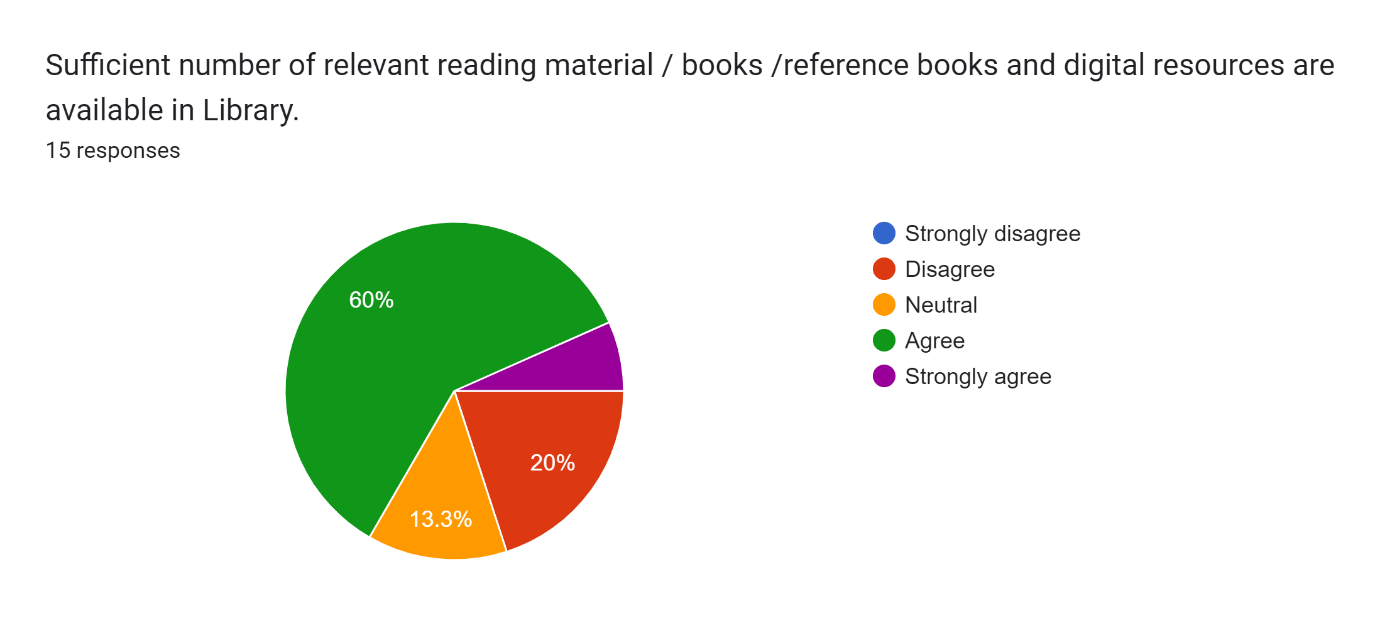 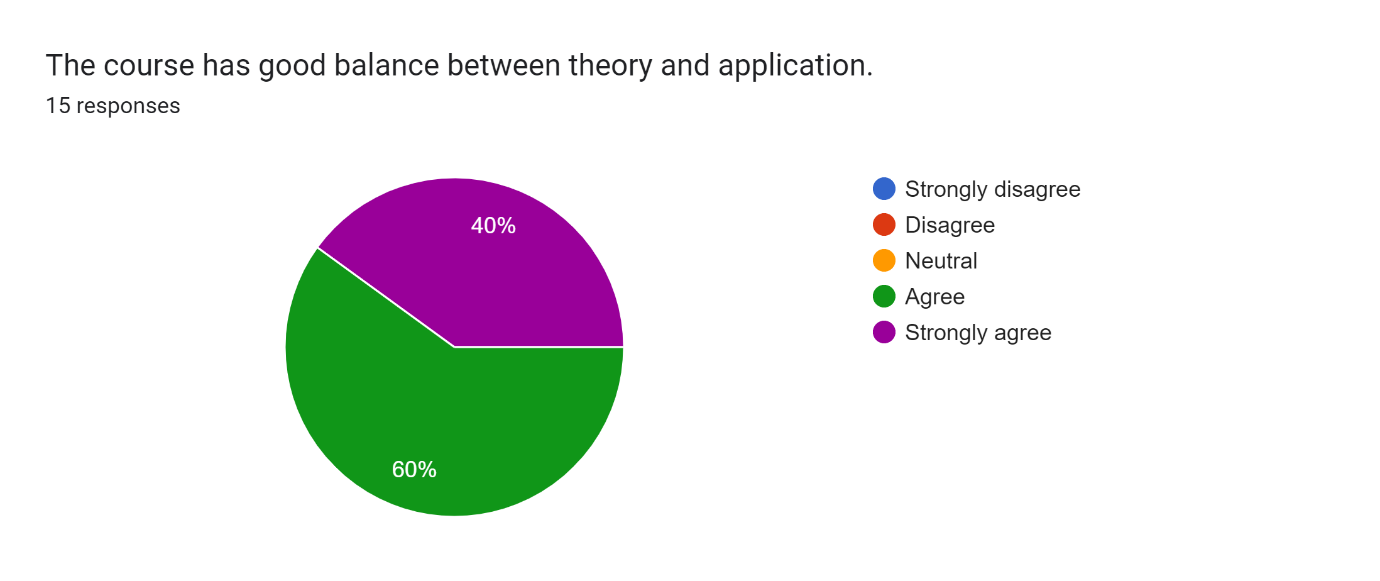 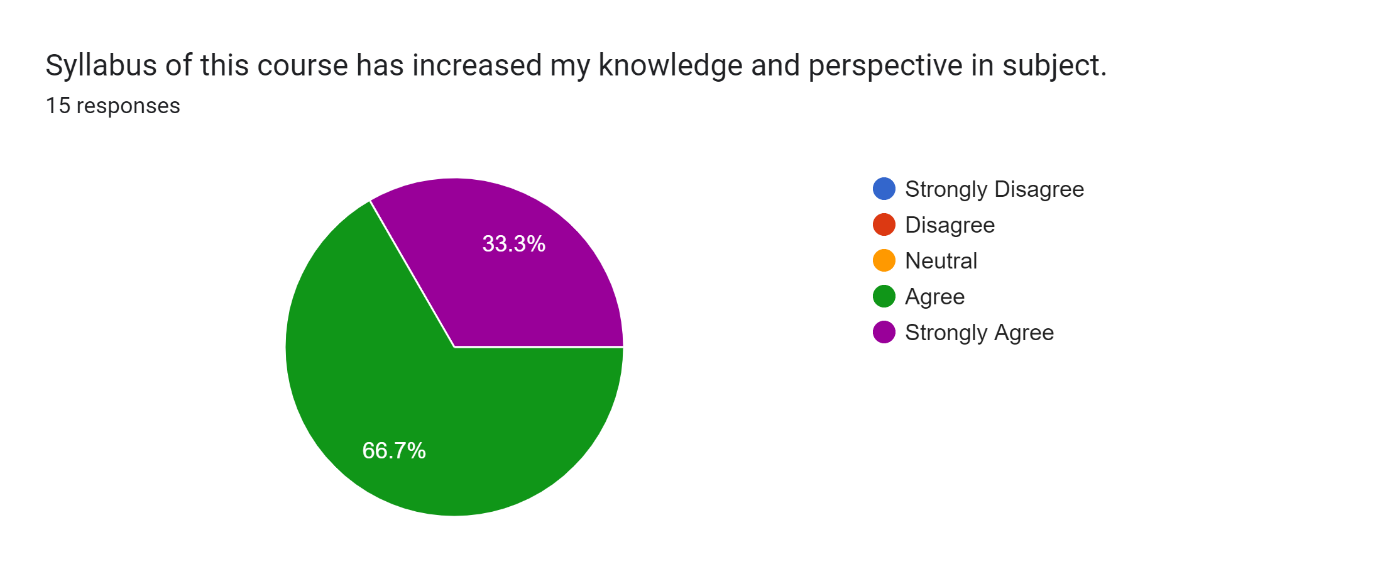 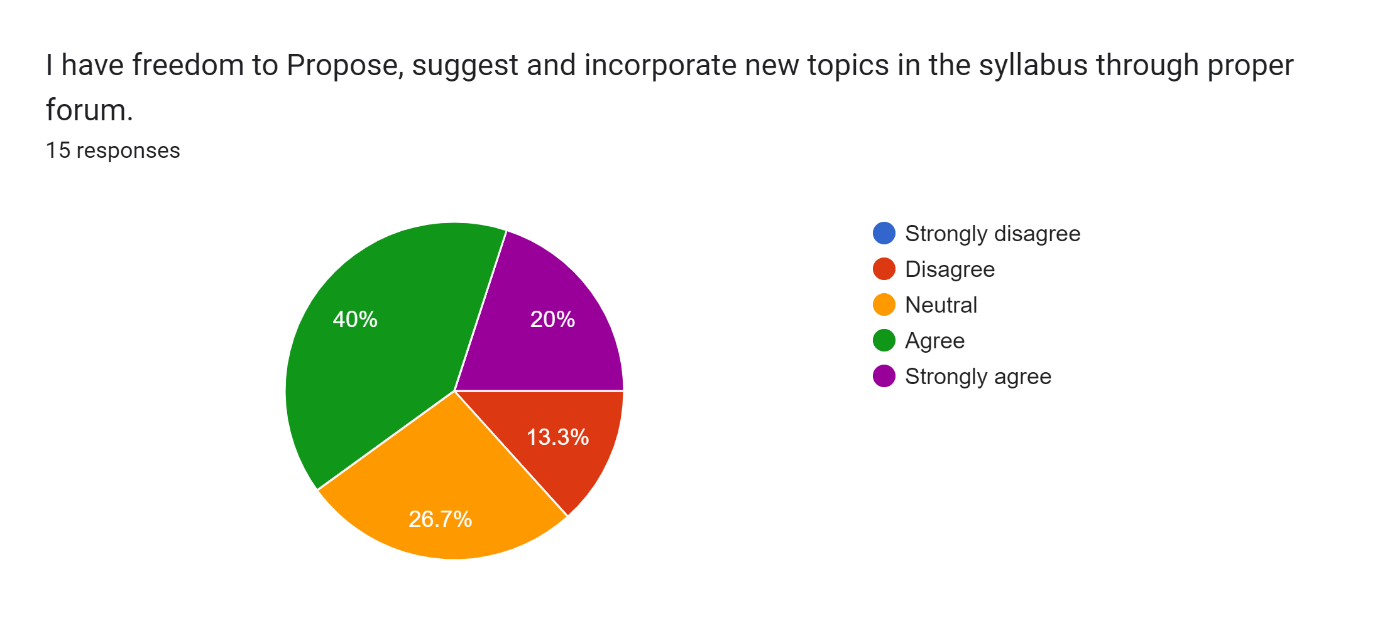 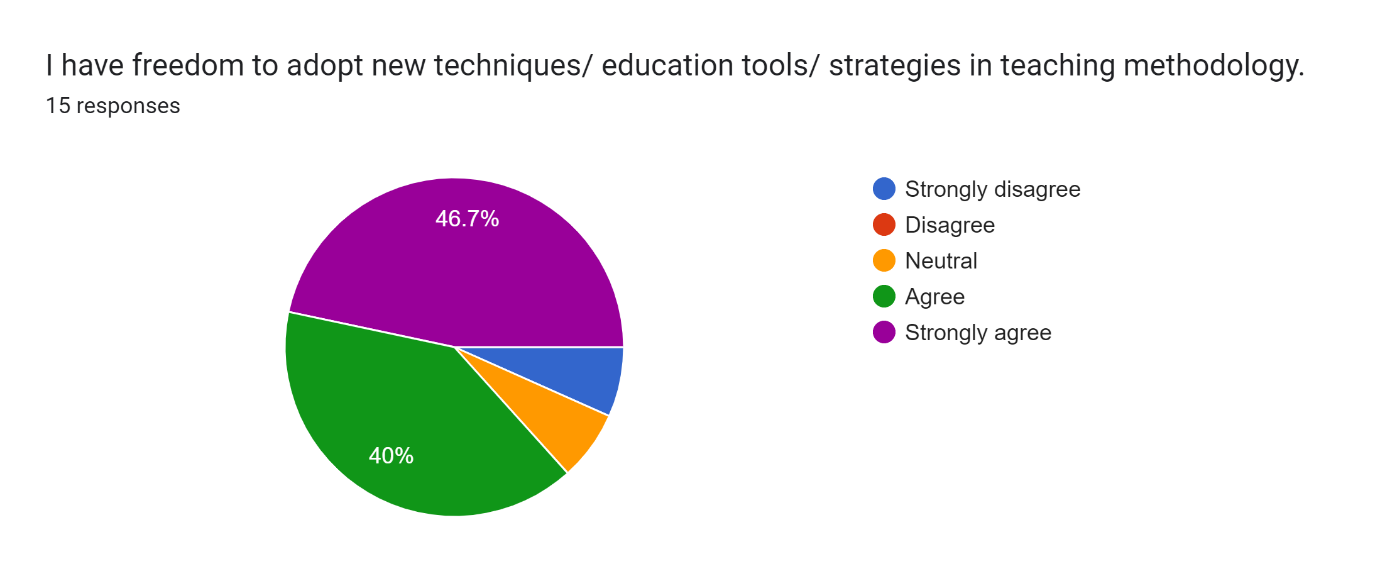 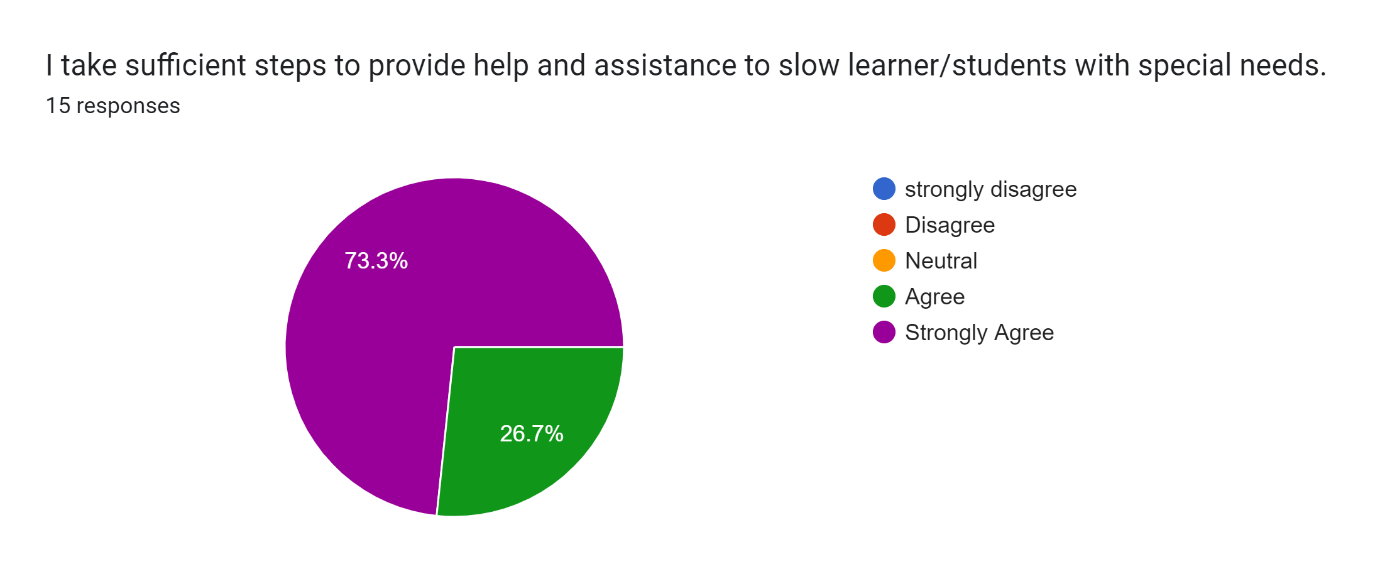 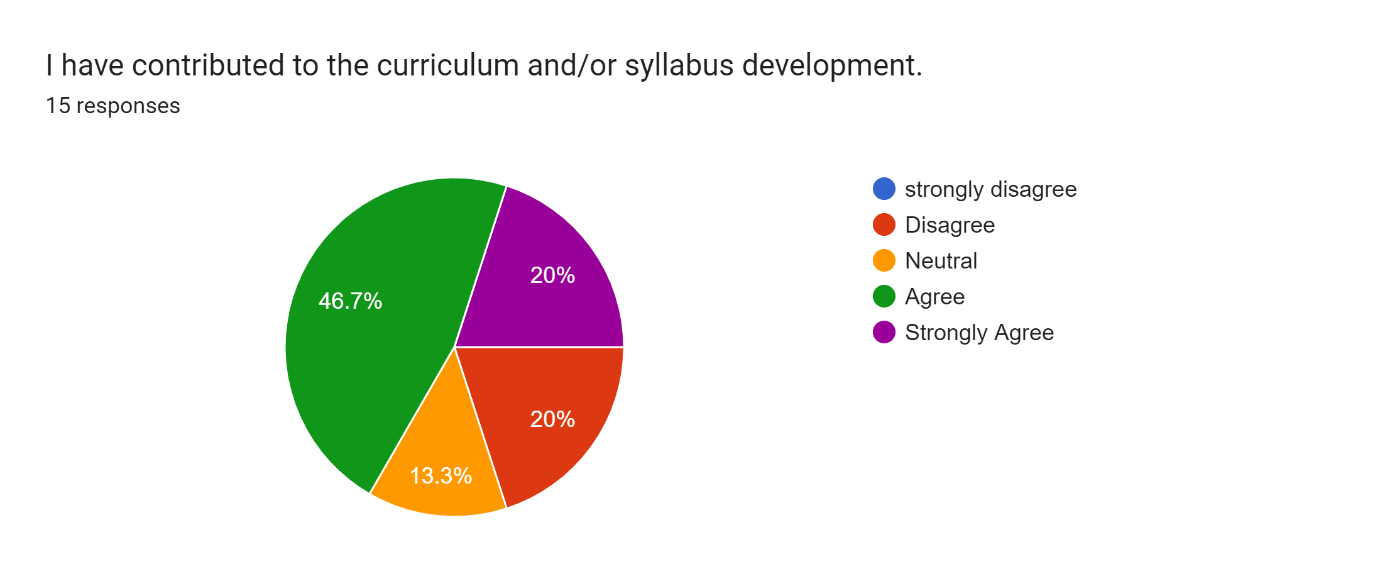 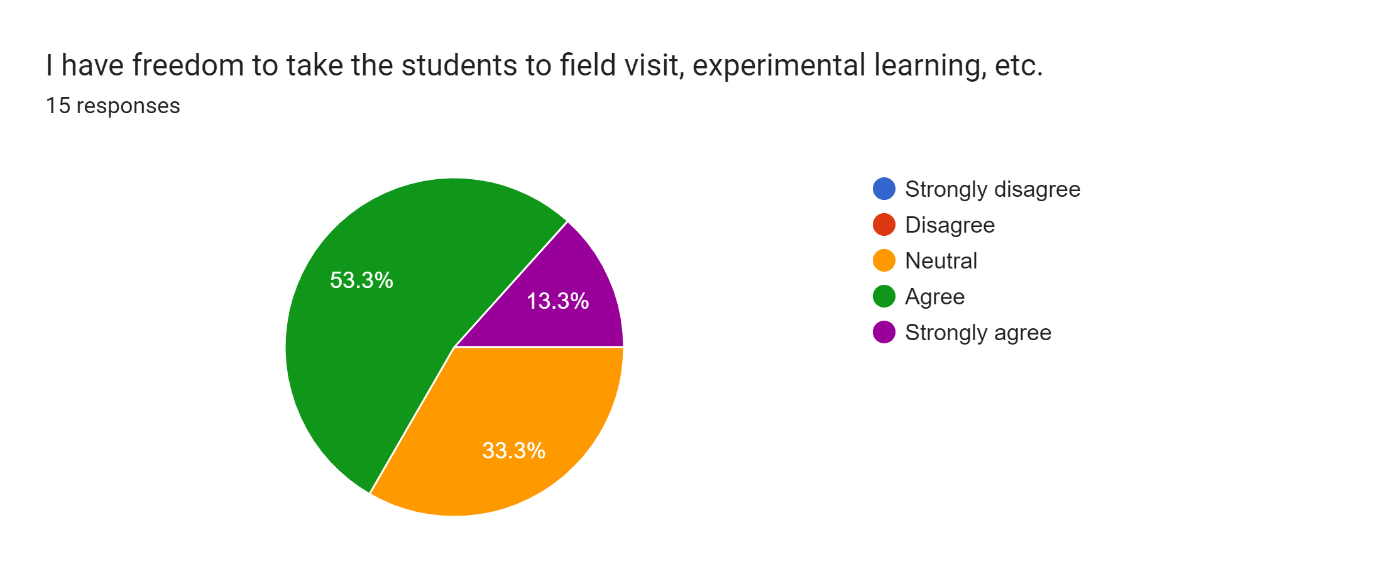 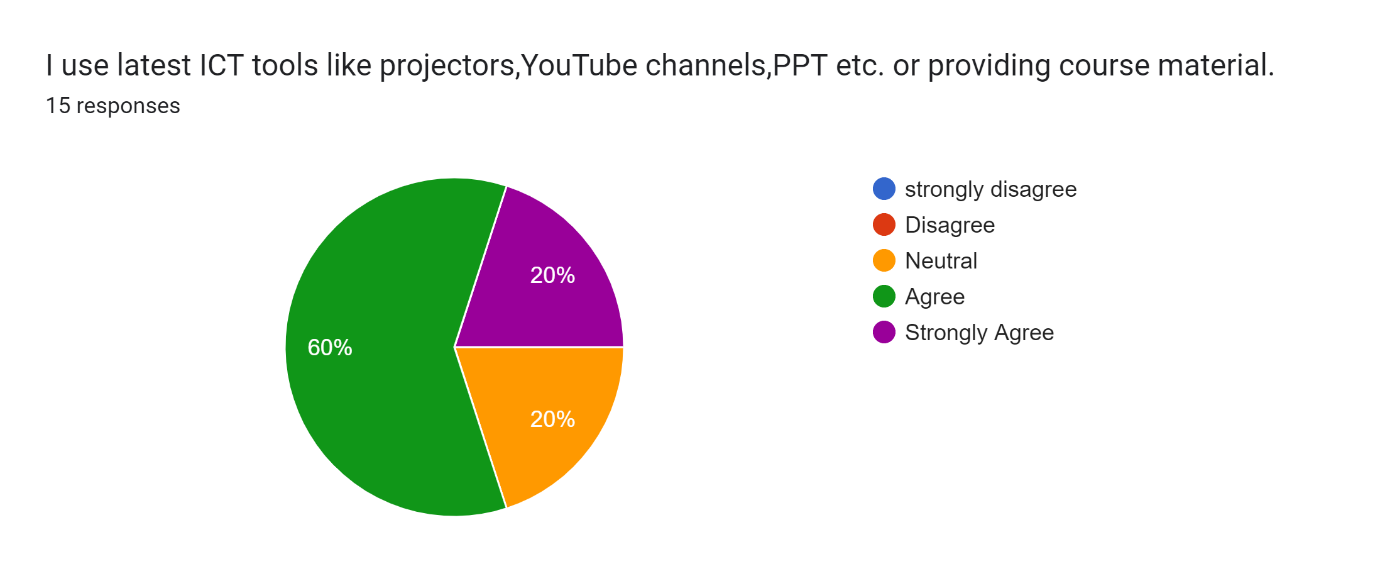 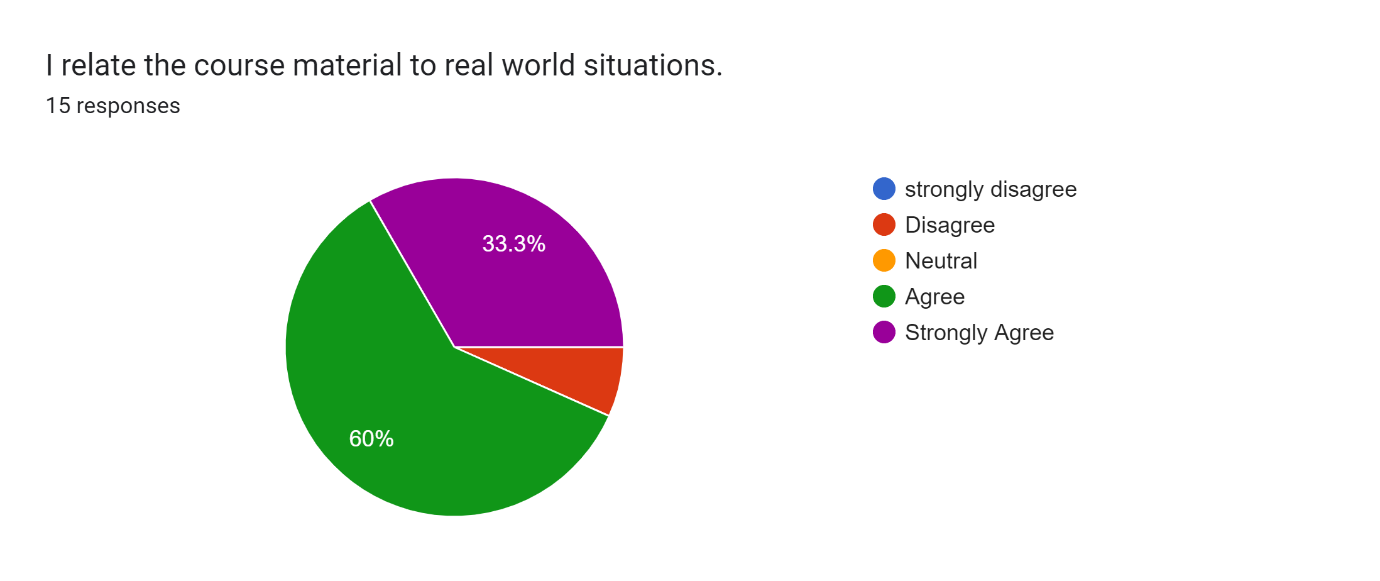 